CWS/F5SC/PATH/FYI AmeriCorps Programs 2020-2021AmeriCorps OrientationDATE/TIME:________/_________Sign-In Sheet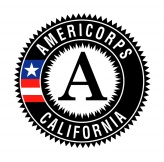 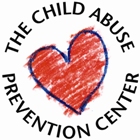 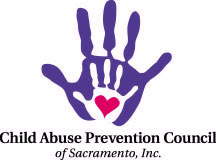 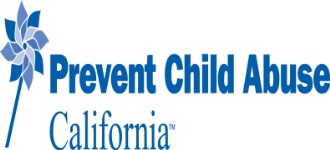 AmeriCorps Member Name (Printed)Service SiteSignature